Samodzielny Publiczny Zakład Opieki ZdrowotnejMinisterstwa Spraw Wewnętrznych i Administracji z Warmińsko-Mazurskim Centrum Onkologii 
w Olsztynie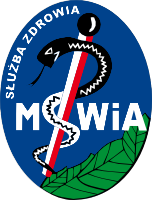 Olsztyn, 27.11.2018 r.              Odpowiedzi i wyjaśnienia na pytania wykonawcówDotyczy zadania nr 1 - Zestaw pomp ze stacją dokującą Pompy strzykawkoweDot. pkt. 15 - Czy Zamawiający zgodzi się na zaoferowanie pompy z automatyczną funkcją antybolus po okluzji – zabezpieczenie przed podaniem niekontrolowanego bolusa po alarmie okluzji, ograniczenie bolusa ≤0,35 ml?Odpowiedź: Tak. Zamawiający dopuszcza zaoferowanie zaproponowanego rozwiązania pod warunkiem spełnienia reszty parametrów określonych przez Zamawiającego. W przypadku zaoferowania rozwiązania dopuszczonego niniejszymi odpowiedziami, pod formularzem parametrów technicznych Zamawiający zaleca zamieszczenie informacji o dopuszczeniu zgodnie z wyjaśnieniami Zamawiającego z dnia ….. Dot. pkt. 19 - Czy Zamawiający zgodzi się na zaoferowanie pompy z możliwością programowania infuzji w trybach  dawkowania: ng/h, ng/kg/min, ng/kg/h, μg/min, μg/h, μg/kg/min, μg/kg/h, mg/min, mg/h, mg/24h, mg/kg/min, mg/kg/h, mg/kg/24h, mg/m˛/h, mg/m˛/24h, g/h, g/kg/min, g/kg/h, g/kg/24h, mmol/h, mmol/kg/h, mmol/kg/24h, mU/min, mU/kg/min, mU/kg/h, U/min, U/h, U/kg/min, U/kg/h, kcal/h, kcal/24h, kcal/kg/h, mEq/min, mEq/h, mEq/kg/min, mEq/kg?Odpowiedź: Tak. Zamawiający dopuszcza zaoferowanie zaproponowanego rozwiązania pod warunkiem spełnienia reszty parametrów określonych przez Zamawiającego. W przypadku zaoferowania rozwiązania dopuszczonego niniejszymi odpowiedziami, pod formularzem parametrów technicznych Zamawiający zaleca zamieszczenie informacji o dopuszczeniu zgodnie z wyjaśnieniami Zamawiającego z dnia ….. Dot. pkt. 50 - Czy Zamawiający zgodzi się na zaoferowanie pompy z możliwością komunikacji przez port komunikacji RS232, USB, Ethernet – przez stację dokującąOdpowiedź: Tak. Zamawiający dopuszcza zaoferowanie zaproponowanego rozwiązania pod warunkiem spełnienia reszty parametrów określonych przez Zamawiającego. W przypadku zaoferowania rozwiązania dopuszczonego niniejszymi odpowiedziami, pod formularzem parametrów technicznych Zamawiający zaleca zamieszczenie informacji o dopuszczeniu zgodnie z wyjaśnieniami Zamawiającego z dnia ….. Dotyczy zadania nr 1 - Zestaw pomp ze stacją dokującą Pompy objętościoweDot. pkt. 58 - Czy Zamawiający zgodzi się na zaoferowanie pompy z możliwością zasilanie z akumulatora wewnętrznego min 8 godz. przy przepływie 25 ml/godz.?Odpowiedź: Tak. Zamawiający dopuszcza zaoferowanie zaproponowanego rozwiązania pod warunkiem spełnienia reszty parametrów określonych przez Zamawiającego. W przypadku zaoferowania rozwiązania dopuszczonego niniejszymi odpowiedziami, pod formularzem parametrów technicznych Zamawiający zaleca zamieszczenie informacji o dopuszczeniu zgodnie z wyjaśnieniami Zamawiającego z dnia ….. Dot. pkt. 69 - Czy Zamawiający zgodzi się na zaoferowanie pompy z możliwością programowania tryby dawkowania:  ng/h, ng/kg/min, ng/kg/h, μg/min, μg/h, μg/kg/min, μg/kg/h, mg/min, mg/h, mg/24h, mg/kg/min, mg/kg/h, mg/kg/24h, mg/m˛/h, mg/m˛/24h, g/h, g/kg/min, g/kg/h, g/kg/24h, mmol/h, mmol/kg/h, mmol/kg/24h, mU/min, mU/kg/min, mU/kg/h, U/min, U/h, U/kg/min, U/kg/h, kcal/h, kcal/24h, kcal/kg/h, mEq/min, mEq/h, mEq/kg/min, mEq/kg/h?Odpowiedź: Tak. Zamawiający dopuszcza zaoferowanie zaproponowanego rozwiązania pod warunkiem spełnienia reszty parametrów określonych przez Zamawiającego. W przypadku zaoferowania rozwiązania dopuszczonego niniejszymi odpowiedziami, pod formularzem parametrów technicznych Zamawiający zaleca zamieszczenie informacji o dopuszczeniu zgodnie z wyjaśnieniami Zamawiającego z dnia ….. Dot. pkt. 73 - Czy Zamawiający zgodzi się na zaoferowanie pompy z dwoma rodzajami  bolusa:Bolus bezpośredni: Szybkość: 50–1500 ml/h (przyrost o 50 ml/h).Bolus programowany (dawka lub objętość / czas): 0,1–1000 ml , 0,01–9999 jedn. / 1 sekundę – 24 h.Odpowiedź: Tak. Zamawiający dopuszcza zaoferowanie zaproponowanego rozwiązania pod warunkiem spełnienia reszty parametrów określonych przez Zamawiającego. W przypadku zaoferowania rozwiązania dopuszczonego niniejszymi odpowiedziami, pod formularzem parametrów technicznych Zamawiający zaleca zamieszczenie informacji o dopuszczeniu zgodnie z wyjaśnieniami Zamawiającego z dnia ….. Dot. pkt. 80 - Czy Zamawiający zgodzi się na zaoferowanie pompy z funkcją programowania czasu infuzji przynajmniej od 1min – 168 godzin?Odpowiedź: Tak. Zamawiający dopuszcza zaoferowanie zaproponowanego rozwiązania pod warunkiem spełnienia reszty parametrów określonych przez Zamawiającego. W przypadku zaoferowania rozwiązania dopuszczonego niniejszymi odpowiedziami, pod formularzem parametrów technicznych Zamawiający zaleca zamieszczenie informacji o dopuszczeniu zgodnie z wyjaśnieniami Zamawiającego z dnia ….. Dot. pkt. 106 - Czy Zamawiający zgodzi się na zaoferowanie pompy z możliwością komunikacji przez port komunikacji RS232, USB, Ethernet – przez stację dokującą?Odpowiedź: Tak. Zamawiający dopuszcza zaoferowanie zaproponowanego rozwiązania pod warunkiem spełnienia reszty parametrów określonych przez Zamawiającego. W przypadku zaoferowania rozwiązania dopuszczonego niniejszymi odpowiedziami, pod formularzem parametrów technicznych Zamawiający zaleca zamieszczenie informacji o dopuszczeniu zgodnie z wyjaśnieniami Zamawiającego z dnia ….. Dotyczy zadania nr 1 - Zestaw pomp ze stacją dokującą Parametry oceniane pompy strzykawkoweDot. pkt. 2 -Czy Zamawiający zgodzi się na zaoferowanie pompy z czasem ładowania akumulatora poniżej 6 h?Odpowiedź: Tak. Zamawiający dopuszcza zaoferowanie zaproponowanego rozwiązania pod warunkiem spełnienia reszty parametrów określonych przez Zamawiającego. W przypadku zaoferowania rozwiązania dopuszczonego niniejszymi odpowiedziami, pod formularzem parametrów technicznych Zamawiający zaleca zamieszczenie informacji o dopuszczeniu zgodnie z wyjaśnieniami Zamawiającego z dnia ….. Dot. pkt. 6 - Czy Zamawiający zgodzi się na zaoferowanie pompy z rodzajem bolusa,  programowanym (dawka lub objętość / czas): 0,1–99,9 ml  0,01–9999 jedn. / 1 sekundę – 24 h. , prezentacja wartości na ekranie urządzenia?Odpowiedź: Tak. Zamawiający dopuszcza zaoferowanie zaproponowanego rozwiązania pod warunkiem spełnienia reszty parametrów określonych przez Zamawiającego. W przypadku zaoferowania rozwiązania dopuszczonego niniejszymi odpowiedziami, pod formularzem parametrów technicznych Zamawiający zaleca zamieszczenie informacji o dopuszczeniu zgodnie z wyjaśnieniami Zamawiającego z dnia ….. Dotyczy zadania nr 1 - Zestaw pomp ze stacją dokującą Parametry oceniane pompa objętościowaDot. pkt. 2 - Czy Zamawiający zgodzi się na zaoferowanie pompy z czasem ładowania akumulatora powyżej 6 h?Odpowiedź: Tak. Zamawiający dopuszcza zaoferowanie zaproponowanego rozwiązania pod warunkiem spełnienia reszty parametrów określonych przez Zamawiającego. W przypadku zaoferowania rozwiązania dopuszczonego niniejszymi odpowiedziami, pod formularzem parametrów technicznych Zamawiający zaleca zamieszczenie informacji o dopuszczeniu zgodnie z wyjaśnieniami Zamawiającego z dnia ….. Dotyczy zadania nr 3 – Stolik jezdny Czy Zamawiający wyrazi zgodę na realizację zamówienia w terminie do 8 tygodni od dnia podpisania umowy? Proponowany termin realizacji zamówienia będzie zgodny ze standardowym cyklem produkcji, co pozwoli Wykonawcy należycie zrealizować przedmiot umowy. Jeśli Zamawiający nie wyrazi zgody na zaproponowany termin realizacji prosimy o informację o ile Zamawiający ma możliwość jego wydłużenia.Odpowiedź: Tak jak we wzorze umowy. Czy (w pkt. 1) Zamawiający dopuści wózek / stolik jezdny, fabrycznie nowy, rok produkcji 2018 lub 2019?Czy (w pkt. 3) Zamawiający dopuści wózek posiadający wymiary bez nadstawki 72 x 61 x 108 cm?Czy (w pkt. 6) Zamawiający dopuści wózek wyposażony w górny blat roboczy posiadający wyprofilowane brzegi służące jako uchwyty do łatwego prowadzenia?Czy (w pkt. 9) Zamawiający dopuści wózek wyposażony w uchwyt na pojemnik na zużyte igły zamocowany do nadstawki  nad blatem roboczym?Czy (w pkt. 13) Zamawiający dopuści wózek, w którym pierwsza szuflada będzie w kolorze czerwonym i będzie przeznaczona na leki specjalnego nadzoru; w oferowanym wózku wszystkie szuflady są zamykane centralnie za pomocą klucza?Czy (w pkt. 14 i 15) Zamawiający dopuści wózek wyposażony w jeden kosz/pojemnik na odpady medyczne o poj. 14l?Czy (w pkt. 17) Zamawiający dopuści wózek wyposażony w 3 szuflady „małe” o wysokości 15 cm?Czy (w pkt. 18) Zamawiający dopuści wózek wyposażony w 1 szufladę „głęboką” o wysokości 22,5 cm?Odpowiedź: Tak. Zamawiający dopuszcza zaoferowanie zaproponowanych rozwiązań w pytaniach od 2-9, pod warunkiem spełnienia reszty parametrów określonych przez Zamawiającego. W przypadku zaoferowania rozwiązania dopuszczonego niniejszymi odpowiedziami, pod formularzem parametrów technicznych Zamawiający zaleca zamieszczenie informacji o dopuszczeniu zgodnie z wyjaśnieniami Zamawiającego z dnia ….. Dotyczy zadania nr 6 – Ssak elektryczny 1.  Czy Zamawiający dopuści ssak posiadający przepływ 35l/min i wagę 6,3kg? Proponowany przez nas parametr rózni się jedynie nieznacznie od wpisanego w SIWZ, przy czym zgoda na nasze rozwiązanie wpłynie korzystnie na konkurencyjność postępowania.Odpowiedź: Tak. Zamawiający dopuszcza zaoferowanie ssaka o podanej wadze pod warunkiem  spełnienia reszty parametrów określonych przez Zamawiającego. W przypadku zaoferowania rozwiązania dopuszczonego niniejszymi odpowiedziami, pod formularzem parametrów technicznych Zamawiający zaleca zamieszczenie informacji o dopuszczeniu zgodnie z wyjaśnieniami Zamawiającego z dnia ….. Zamawiający nie dopuszcza zaoferowania ssaka o przepływie 35l/min.Dotyczy zadania nr 5 – Urządzenie do aktywnej regulacji temperatury pacjenta1. Czy Zamawiający dopuści urządzenie do urządzenie do aktywnej regulacji temperatury pacjenta różniące się względem SIWZ:- możliwość zamocowania wyłącznie do pionowych rur bądź uchwytów (stojak do kroplówek, łóżko)- wymiary urządzenia: 30cm x 24 cm x 19 cm (wys x szer x głęb.)- spodnia część obudowy wykonana z tworzywa sztucznego wykluczająca możliwość porażenia prądem elektrycznym- masa urządzenia 6,8 kg- przewód grzewczy o długości około 2,1m- parametry elektryczne:zasilanie 230 VAC, 50/60 Hz, 4.0A, producent nie podaje parametru moc elementu grzejnego- kołderki grzewcze bez dodatkowych filtrów- 4 zakresy temperatury: temperatura otoczenia, 36 ͦ ± 1 ͦ C, 40 ͦ ±  1 ͦ C, 44 ͦ ± 1 ͦ C- brak sygnalizacji dźwiękowej zamiany zakresu pracy urządzenia- prędkość przepływu powietrza 8,4-12,7m/sec, jeden zakres pracy urządzenia- norma niepalności kocyków: NFPA 702, 16 CFR 1610- czujnik temperatury na końcu rury transmisyjnej- brak informacji wizualnej  wskazującej ilość dni oraz ilość roboczogodzin pozostałą do wymiany filtra- przeglądy wykonywane w stałych odstępach czasu- Podwójny system zabezpieczenia przed przegrzaniem urządzenia. Pierwsze zabezpieczenie przy temp. (na wyjściu powietrza z węża grzewczego) 44 +/- 1 st.C - alarmy oraz wyłączenie ogrzewania i wentylatora. Drugie zabezpieczenie przy temp. 70 st.C - całkowite wyłączenie urządzenia- brak zabezpieczenie przed zbyt niską temperaturą 29,4 st.C w postaci automatycznego wyłączenia grzałki oraz wentylator- przewód zasilający o dł. 3,5mOdpowiedź: Tak. Zamawiający dopuszcza zaoferowanie zaproponowanego rozwiązania pod warunkiem spełnienia reszty parametrów określonych przez Zamawiającego. W przypadku zaoferowania rozwiązania dopuszczonego niniejszymi odpowiedziami, pod formularzem parametrów technicznych Zamawiający zaleca zamieszczenie informacji o dopuszczeniu zgodnie z wyjaśnieniami Zamawiającego z dnia ….. Dotyczy zadania nr 2 – Defibrylator z kardiowersją Pytanie do pkt. 22 Czy Zamawiający dopuści wysokiej klasy defibrylator z możliwością wzmocnienia toru EKG w zakresie 0,5 – 3cm/mV na 5 poziomach ? Odpowiedź: Nie. Zamawiający nie dopuści zaoferowanie wyżej opisanego rozwiązania.Pytanie do pkt. 26 Czy Zamawiający dopuści wysokiej klasy defibrylator o natężeniu prądu stymulacji w zakresie 0 – 140 mA ? Odpowiedź: Nie. Zamawiający nie dopuści zaoferowanie wyżej opisanego rozwiązania.Parametr oceniany Pytanie do pkt. 1 Czy Zamawiający dopuści wysokiej klasy defibrylator o wadze 5,5 kg ? Odpowiedź: Nie. Zamawiający nie dopuści zaoferowanie wyżej opisanego rozwiązania.Pytanie do pkt. 2 Czy Zamawiający dopuści wysokiej klasy defibrylator z możliwością ustawienia pomiaru automatycznego NIBP w zakresie 1 – 90 min ?Odpowiedź: Nie. Zamawiający nie dopuści zaoferowanie wyżej opisanego rozwiązania.Dotyczy zadania nr 2 – Defibrylator z kardiowersją Pytanie 1Czy Zamawiający dopuści wysokiej klasy defibrylator z czas ładowania do energii 200J nie dłuższy niż 7 sekund na zasilaniu sieciowym, czas ładowania do energii 200 J nie dłuższy niż 9 sekund na zasilaniu? Odpowiedź: Nie. Zamawiający nie dopuści zaoferowanie wyżej opisanego rozwiązania.Parametry oceniane Pytanie 2Czy Zamawiający zmieni parametr oceniany „Waga poniżej ” na wagę poniżej  ?Odpowiedź: Nie. Zamawiający nie dopuści zaoferowanie wyżej opisanego rozwiązania.Dotyczy zadania nr 6 – Ssak elektryczny Pytanie 1 Zwracamy się z prośbą o podwyższenie dopuszczalnej wagi ssaka do 11 kg.Odpowiedź: Tak. Zamawiający dopuszcza zaoferowanie zaproponowanego rozwiązania pod warunkiem spełnienia reszty parametrów określonych przez Zamawiającego. W przypadku zaoferowania rozwiązania dopuszczonego niniejszymi odpowiedziami, pod formularzem parametrów technicznych Zamawiający zaleca zamieszczenie informacji o dopuszczeniu zgodnie z wyjaśnieniami Zamawiającego z dnia ….. Dotyczy zadania nr 6 – Ssak elektryczny Odpowiedź: Nie. Zamawiający nie dopuści ssaka o wadze 19kg. Zamawiający dopuszcza  zaoferowanie urządzenia zgodnego z wymaganiami Zamawiającego oraz zaoferowanie rozwiązań dopuszczonych wcześniejszymi odpowiedziami Zamawiającego.  Dotyczy zadania nr 2 – Defibrylator z kardiowersją Pytanie nr 1
Czy Zamawiający dopuści do postępowania urządzenie, którego czas ładowania do 200J odbywa się w ciągu 6 sekund z napięciem znamionowym/napięciem DC oraz w ciągu 7 sekund z w pełni naładowanym akumulatorem?Odpowiedź: Nie. Zamawiający nie dopuści zaoferowanie wyżej opisanego rozwiązania.Pytanie nr 2
Czy Zamawiający dopuści do postępowania urządzenie, którego waga wynosi  ok. 7 kg bez akumulatora, łopatek i akcesoriów?  Odpowiedź: Nie. Zamawiający nie dopuści zaoferowanie wyżej opisanego rozwiązania.Pytanie nr 3Czy Zamawiający dopuści do postępowania urządzenie, którego natężenie prądu stymulacji dostępne jest w zakresie od 0 mA do 140 mA, a częstotliwość od 30 ppm do 180 ppm?Odpowiedź: Nie. Zamawiający nie dopuści zaoferowanie wyżej opisanego rozwiązania.Dotyczy zadanie 4 - Urządzenie do ogrzewania krwi i płynów infuzyjnychPytanie 1 - Pkt. 3Prosimy o dopuszczenie urządzenia o wysokiej wydajności ogrzewania do 9 l/h wykorzystującego suchą metodę ogrzewania z zastosowaniem sterylnych wkładów grzewczych  jedno pacjentowych, z łącznikami luer/luer-lock umożliwiającym podłączenie do standardowych zestawów do infuzji /transfuzji lub przedłużaczyOdpowiedź: : Nie. Zamawiający nie dopuści zaoferowania wyżej opisanego rozwiązania.Pytanie 2 - Pkt. 4Prosimy o dopuszczenie temperatury grzania ustalonej na stałym poziomie zapewniającym uzyskanie temperatury wyjściowej płynu na poziomie +36°C do +41°C przy przepływie  do 150 ml/min tj. 9000 ml/hOdpowiedź: : Nie. Zamawiający nie dopuści zaoferowania wyżej opisanego rozwiązania.Pytanie 1 - Pkt. 8Prosimy o odstąpienie w przypadku zaoferowania urządzenia  składającego się z jednostki zasilającej o wadze 1,34 kg i wymiarach 81x215x45 mm z możliwością zamocowania na stojaku do kroplówek oraz elementu  podgrzewacza o wymiarach 59 x 126 x 37 mm i wadze 120 g. Element podgrzewacza można umieści blisko wkłucia ograniczając drogę ewentualnego wychłodzenia płynu na tym odcinku.Odpowiedź: : Nie. Zamawiający nie dopuści zaoferowania wyżej opisanego rozwiązania.Pytanie 4 - Pkt. 15Prosimy o dopuszczenie alarmu nieprawidłowej pracy podgrzewaczaOdpowiedź: : Nie. Zamawiający nie dopuści zaoferowania wyżej opisanego rozwiązania.Parametry oceniane Pytanie 1 - Pkt. 2Dopuszczenie zaoferowania 10 szt. sterylnych wkładów grzewczych  jednopacjentowych, z łącznikami luer/luer-lock umożliwiającym podłączenie do standardowych zestawów do infuzji/transfuzji lub przedłużaczyOdpowiedź: : Nie. Zamawiający nie dopuści zaoferowania wyżej opisanego rozwiązania.Dotyczy zadanie 5 - Urządzenie do aktywnej regulacji temperatury pacjenta  Pytanie 1 - Pkt. 3Prosimy o odstąpienie od wymogu podstawy jezdnej, w przypadku zaoferowania urządzenia przeznaczonego do montażu na stojaku do kroplówekOdpowiedź: Nie. Zamawiający nie dopuści zaoferowania wyżej opisanego rozwiązania.Pytanie 2 - Pkt. 4Prosimy o dopuszczenie wymiarów 248 (gł.) x 280 (sz.) x 343 (wy.) mmOdpowiedź: Tak. Zamawiający dopuszcza zaoferowanie zaproponowanego rozwiązania pod warunkiem spełnienia reszty parametrów określonych przez Zamawiającego. W przypadku zaoferowania rozwiązania dopuszczonego niniejszymi odpowiedziami, pod formularzem parametrów technicznych Zamawiający zaleca zamieszczenie informacji o dopuszczeniu zgodnie z wyjaśnieniami Zamawiającego z dnia ….. Pytanie 3 - Pkt. 7Prosimy o dopuszczenie mocy 700WOdpowiedź: Nie. Zamawiający nie dopuści zaoferowania wyżej opisanego rozwiązania.Pytanie 4 - Pkt. 8Prosimy o dopuszczenie montażu na stojaku do kroplówek za pomocą wbudowanej klamry i odstąpienie od wymogu montażu na łóżkuOdpowiedź: Nie. Zamawiający nie dopuści zaoferowania wyżej opisanego rozwiązania.Pytanie 5 - Pkt. 10Prosimy o odstąpienie od wymogu posiadania przez kołderki  grzewcze systemu filtrowania powietrzaOdpowiedź: Tak. Zamawiający dopuszcza zaoferowanie zaproponowanego rozwiązania pod warunkiem spełnienia reszty parametrów określonych przez Zamawiającego. W przypadku zaoferowania rozwiązania dopuszczonego niniejszymi odpowiedziami, pod formularzem parametrów technicznych Zamawiający zaleca zamieszczenie informacji o dopuszczeniu zgodnie z wyjaśnieniami Zamawiającego z dnia ….. Pytanie 6 -  Pkt. 11Prosimy o odstąpienie od wymogu podwójnego filtrowania powietrza, przy wyposażeniu urządzenia w filtr Hepa 0,2 micronów o efektywności 99,97%Odpowiedź: Nie. Zamawiający nie dopuści zaoferowania wyżej opisanego rozwiązania.Pytanie 7 - Pkt. 13Prosimy o dopuszczenie kołderek grzewczych wykonanych z polipropylenu i polietylenu, transparentnych dla promieni rentgenowskich, z górną warstwą odporną na przenikanie płynów.Odpowiedź: Nie. Zamawiający nie dopuści zaoferowania wyżej opisanego rozwiązania.Pytanie 8 - Pkt.15Prosimy o odstąpienie od wymogu zaczepu, w przypadku zaoferowania przewodu wzmocnionego drutem, zabezpieczającym przed zaginaniemOdpowiedź: Nie. Zamawiający nie dopuści zaoferowania wyżej opisanego rozwiązania.Pytanie 9 - Pkt. 19Prosimy o dopuszczenie dwóch zakresów regulacji przepływu powietrza wysoki około 1275 l/min i niski około 793 l/minOdpowiedź: Tak. Zamawiający dopuszcza zaoferowanie zaproponowanego rozwiązania pod warunkiem spełnienia reszty parametrów określonych przez Zamawiającego. W przypadku zaoferowania rozwiązania dopuszczonego niniejszymi odpowiedziami, pod formularzem parametrów technicznych Zamawiający zaleca zamieszczenie informacji o dopuszczeniu zgodnie z wyjaśnieniami Zamawiającego z dnia ….. Pytanie 10 - Pkt. 20Prosimy o dopuszczenie urządzenia z czujnikiem temperatury powietrza na wyjściu jednostki grzewczej.Odpowiedź: Nie. Zamawiający nie dopuści zaoferowania wyżej opisanego rozwiązania.Pytanie 11 - Pkt. 21Prosimy o dopuszczenie zabezpieczenia przy temp. ≥ 55°C, z automatycznym wyłączeniem grzejnika wentylatora.Odpowiedź: Nie. Zamawiający nie dopuści zaoferowania wyżej opisanego rozwiązania.Pytanie 12 - Pkt. 22, 23Prosimy o dopuszczenie urządzenia wyposażonego w alarm dźwiękowy i wizualny oraz ze wskaźnikiem osiągnięcia zadanej temperatury i wyświetlaczem cyfrowym aktualnej temperaturyOdpowiedź: Nie. Zamawiający nie dopuści zaoferowania wyżej opisanego rozwiązania.Nr katalogowySO-05-70NazwaSO-5/70 TornadoMaksymalny przepływ powietrza70 l/minMaksymalne podciśnieniedo 95kPa (+0%/-10%)do 95kPa (+0%/-10%)do 95kPa (+0%/-10%)Zakres regulacji(0÷95)kPa(0÷95)kPa(0÷95)kPaPojemność butlimax 4x2lmax 4x2lmax 4x2lTyp części aplikacyjnejCFCFCFKlasa izolacji elektrycznejIIIPobór mocy186VAZasilanie napięciem zmiennym230V/50Hz230V/50Hz230V/50HzGabaryty270x440x830mm270x440x830mm270x440x830mmMasa19kg